Схема «Рыбий скелет» (диаграмма Исикавы). Это графическое изображение, помогающее идентифицировать и наглядно представить причины конкретных событий, явлений, проблем или результатов. Изучаемая проблема на диаграмме – это «голова рыбьей кости». «Хребет» на диаграмме условно изображается в виде прямой горизонтальной стрелки. Причины и факторы, прямо и косвенно влияющие на проблему, изображаются наклонными стрелками – это «кости». На диаграмму Исикавы по направлению влево наносят основные «кости» (категории), которые имеют отношение к рассматриваемой проблеме. Все возможные причины обычно распределяют по категориям по принципу «5М».§                     Man (Человек) − причины, связанные с человеческим фактором; §                     Machines (Машины, оборудование) − причины, связанные с оборудованием; §                     Materials (Материалы) − причины, связанные с материалами; §                     Methods (Методы, технология) − причины, связанные с технологией работы, с организацией процессов; §                     Measurements (Измерения) − причины, связанные с методами измерения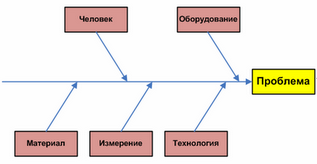 Более подробноhttp://www.businessstudio.ru/procedures/iso/ishikava/